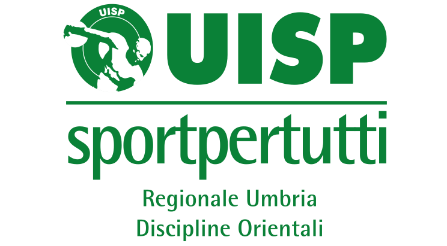 7° Torneo Regionale di Judo a SquadreCategorie non Agoniste 1^ TAPPA     Si comunica che il S.A. Discipline Orientali UISP Umbria, in collaborazione con l’A.S.D. Yamashita Trevi “A.Capasso”, organizza la 1^ tappa del 7°  Torneo Regionale Giovanile di judo a squadre per Categorie Non Agoniste (Bambini, Fanciulli e Ragazzi), che si svolgerà domenica 11 marzo 2018 presso il Palazzetto dello Sport di Trevi (via Coste).P R O G R A M M A:ore 09,00/09,30: arrivo e iscrizione. Nello stesso orario è previsto un incontro tra arbitri, giudici e il responsabile regionale di settore. ore 10,00: inizio manifestazione. Alcune aree saranno dedicate agli incontri delle squadre partecipanti al Torneo, che si cimenteranno in confronti di sumo, tachi e ne waza. Altre aree saranno dedicate agli atleti presenti non impegnati nel torneo; i principianti (cinture bianche) effettueranno un percorso ginnico e prove di ne waza, mentre gli atri verranno suddivisi in pool omogenee ed effettueranno incontri di randori arbitrato.Le quote individuale di partecipazione sono di Euro 8,00 e vanno versate al momento dell’iscrizione da un rappresentante della società.     Le preiscrizioni dovranno pervenire entro e non oltre lunedì 5 marzo 2018, via mail, a: fabriziobefani@email.it . Per i componenti delle squadre del Torneo va indicato nome,  cognome, anno di nascita, peso e grado, mentre per gli altri partecipanti è sufficiente, ma necessario, ai fini organizzativi e delle premiazioni, indicare il numero dei partecipanti. Tutti gli atleti partecipanti verranno premiati.Gli incontri saranno diretti da Insegnanti e CN UISP , inseriti nel percorso formativo per Arbitri e Giurati regionali. Sono convocati, per la direzione e lo svolgimento della manifestazione, gli aspiranti arbitri: Popa Andrei e Ercoli Simone; nonché gli aspiranti giudici Socciarello Paola, Popa Vasilii, Caldarella Ilaria e Casalicchio Nicoletta.  Perugia, 14 febbraio 2018	Il Coordinatore Regionale                                                                                                           Maurizio Varazi